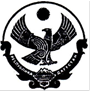                                РЕСПУБЛИКА ДАГЕСТАН        МУНИЦИПАЛЬНОЕ БЮДЖЕТНОЕ УЧРЕЖДЕНИЕ        «МОЛОДЕЖНЫЙ КУЛЬТУРНЫЙ ЦЕНТР»        ГОРОДСКОГО ОКРУГА «ГОРОД КИЗЛЯР»Советская ул., 4 г. Кизляр, РД, 368830          тел. +7 (87239) 2-08-69                  Е-mail: mkckizlyar@mail.ru30. 12. 2022 г                                                                                               №   ____                             ПРИКАЗО создании комиссии по соблюдению требований к служебному поведению работников МБУ «Молодежный культурный центр» и урегулированию конфликта интересаВ целях реализации Федерального закона от 25.12.2008 № 273-ФЗ «О противодействии коррупции», Указа Президента Российской Федерации от 29.06.2018 № 378 «О национальном плане противодействия коррупции на 2018-2020 годы»ПРИКАЗЫВАЮ: Утвердить: - Положение о комиссии по соблюдению требований к служебному поведению и урегулированию конфликта интересов в Муниципальном бюджетном учреждении «Молодежный культурный центр»- состав Комиссии по соблюдению требований к служебному поведению и урегулированию конфликта интересов в МБУ «Молодежный культурный центр», согласно приложению № 1 к настоящему приказу; - План мероприятий Комиссии по соблюдению требований к служебному поведению работников и урегулированию конфликта интересов, согласно приложению № 2 к настоящему приказу. 2. Контроль за исполнением настоящего приказа оставляю за собой. И.о. директора МБУ «МКЦ»                                         Османова К.Б.Приложение № 1 к приказу МБУ «КИЦ» от 06.03.2023г   № _11__Состав комиссии МБУ «Кизлярский информационный центр» по соблюдению требований к служебному поведению работников Учреждения по урегулированию конфликта интересов Председатель комиссии:Журова О.А. – директор МБУ «КИЦ» Секретарь комиссии:Кубанцова Т.А. – первый зам. директора, ответственный секретарь Члены комиссии: Судолова  Л.И. – секретарьКозловский Д.В. – техникПриложение № 2к приказу МБУ «МКЦ» от 30.12.2022г   № ___ ПЛАН МЕРОПРИЯТИЙ КОМИССИИ ПО СОБЛЮДЕНИЮ ТРЕБОВАНИЙ К СЛУЖЕБНОМУ ПОВЕДЕНИЮ РАБОТНИКОВ И УРЕГУЛИРОВАНИЮ КОНФЛИКТА ИНТЕРЕСОВ МБУ «Молодежный культурный центр» на 2022-2024 годыСрок исполненияМероприятияОтветственныйПостоянноРассмотрение вопросов соблюдения требований к служебному поведению и (или) требований об урегулировании конфликта интересов, в отношении работников образовательного учрежденияОсманова К.Б.По мере поступленияРассмотрение обращений граждан, представлений директора или любого члена комиссии, касающиеся обеспечения соблюдения требований к служебному поведению и (или) об урегулировании конфликта интересов либо осуществление учреждением мер по предупреждению коррупцииОсманова К.Б.Постоянно, по итогам заседаний комиссииРазмещение информации о результатах деятельности комиссии на сайте учрежденияМедведева С.А.ПостоянноАнализ изменений федерального и регионального законодательства, в части касающейся деятельности комиссииМедведева С.А.